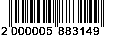 ДОГОВОР ПОДРЯДА №____________г. Краснодар						                                  «___» ___________ 2021 г.Акционерное общество «НЭСК-электросети», именуемое в дальнейшем «Заказчик», в лице главного инженера-технического директора Орехова С.Ю., действующего на основании доверенности от 01.01.2021 № 09.НС-27/21-98, с одной стороны, и ________________________________________________________________________, (указать организационно-правовую форму, наименование контрагента, либо ФИО индивидуального предпринимателя,номер записи в ЕГРИП),именуемое в дальнейшем «Подрядчик», в лице _____________________________________________________________________________,                                                                     (указать ФИО лица действующего от имени контрагента) действующего на основании _____________________________________________________,                                                                                                                  (указать наименование и реквизиты документов, подтверждающих полномочия)с другой стороны, вместе именуемые «Стороны», по результатам проведения конкурсных процедур (протокол заседания единой закупочной комиссии от «___»______________ 2021г.) заключили настоящий Договор (далее – Договор) о нижеследующем:    ПРЕДМЕТ ДОГОВОРА1.1. Подрядчик обязуется на условиях, предусмотренных настоящим Договором, выполнить работы по проведению технического обслуживания и технического ремонта оборудования телемеханики и связи в филиалах АО «НЭСК-электросети»:	- «Крымскэлектросеть» на объектах ТП-712, ТП-230, ТП-717, ТП-237, ТП-251, ТП-701, РП-1, Диспетчерский центр (ул. Маршала Жукова, 111-а); 	- «Кропоткинэлектросеть» на объектах ЦРН Микрорайон, ЦРПЭ, ЗТП-74, KП-9, ТП-133, ПС-35/6кВ «Кропоткинская», Диспетчерский центр (ул. 8 Марта, 127 г);	- «Славянскэлектросеть» на объектах ТП-7-14, ТП-5-04, ТП-3-01, ТП-11-04, ТП-7-22, ТП-13-02, ТП-5-07, КРУН Т2, Диспетчерский центр (ул. Отдельская, 324),(далее – «работы»), в соответствии с Техническим заданием Заказчика, являющимся неотъемлемой частью настоящего Договора, и сдать их результат, а Заказчик обязуется принять результат работ Подрядчика и оплатить его.1.2. Подрядчик выполняет работы лично, своим инструментом с использованием своих материалов (запасные части, расходные материалы и т.п.). Подрядчик может привлекать к выполнению обязанностей по настоящему Договору третьих лиц.2. ПРАВА И ОБЯЗАННОСТИ СТОРОН2.1.Подрядчик обязан:2.1.1. Выполнить работы качественно и в полном объеме в соответствии с заданием Заказчика, в соответствии с требованиями нормативно-правовых актов, установленными для соответствующего вида работ.2.1.2. Выполнить работы в соответствии с условиями, в объеме и в сроки, предусмотренные настоящим Договором.2.1.3. Передать Заказчику результат работ по акту сдачи-приемки выполненных работ.2.1.4. Предоставить Заказчику полную информацию о произведенных работах, затраченных материалах, об эксплуатации или ином использовании результата работ.2.1.5. Обеспечить сохранность имущества Заказчика, оказавшегося во владении Подрядчика в связи с исполнением настоящего Договора.2.1.6. Не разглашать без согласия Заказчика третьим лицам информацию, полученную во время проведения работ, а также информацию, которая указана Заказчиком как конфиденциальная. Данное обязательство соблюдается в течение всего срока действия настоящего договора.2.1.7. Ликвидировать недостатки выполненных работ, выявленные Заказчиком в момент приемки или в процессе эксплуатации результата работ, в порядке и в сроки, указанные в п.п. 5.5.-5.6. настоящего Договора.2.1.8. В течение 5 календарных дней с момента составления счетов-фактур передать их Заказчику (данный пункт включается, если Подрядчик работает по общей системе налогообложения).2.2.Заказчик обязан:2.2.1. Предоставить Подрядчику доступ к объектам в филиалах АО «НЭСК-электросети».2.2.2. Оплатить работу в порядке, согласованном в разделе 3 настоящего Договора.2.2.3. Давать по запросу Подрядчика разъяснения, необходимые последнему для надлежащего выполнения работ по настоящему Договору.2.2.4. Использовать рабочую документацию, полученную от Подрядчика, только на цели, предусмотренные договором, не передавать рабочую документацию третьим лицам и не разглашать содержащиеся в ней данные без согласия Подрядчика.2.2.5.	Принять выполненные работы по Акту сдачи-приемки выполненных работ.3. СТОИМОСТЬ РАБОТЫ И ПОРЯДОК РАСЧЕТОВ3.1. Стоимость работ по настоящему договору определяется согласно локально-сметным расчетам (Приложение №______ к настоящему Договору) и не может превышать ______________ рублей ________ копеек, в т.ч. НДС 20 %  ________________________рублей ____копеек (в случае, если Подрядчик работает по упрощенной системе налогообложения, необходимо указать – НДС не предусмотрен, так как в соответствии с п.3 (п.2) ст.346.11 гл.26.2. НК РФ Подрядчик работает по упрощенной системе налогообложения).3.2. Расчет по настоящему договору производится в следующем порядке: _________________________________________________________________________. 3.3. Все платежи по настоящему Договору осуществляются Заказчиком путем безналичного перечисления денежных средств на расчетный счет Подрядчика на основании счетов на оплату, выставляемых Подрядчиком.4. СРОКИ ВЫПОЛНЕНИЯ РАБОТ4.1.	Начало выполнения работ – «____»_______________ 20___г.Окончание выполнения работ – «____»_______________ 20___г.Сроки выполнения работ по настоящему договору могут быть изменены только по соглашению Сторон. 5. ПРИЕМКА РАБОТ5.1.	В течение 5 (пяти) календарных дней после завершения работ, Подрядчик предоставляет Заказчику счет-фактуру и Акт сдачи-приемки выполненных работ.5.2. Заказчик обязуется принять работу в течение 5 (пяти) календарных дней со дня получения Акта сдачи-приемки выполненных работ и отправить Подрядчику подписанный Акт сдачи-приемки выполненных работ, либо в этот же срок направить в адрес Подрядчика мотивированный отказ в приемке работ.Акт сдачи-приемки выполненных работ подписывается уполномоченными представителями обеих Сторон.В случае мотивированного отказа Заказчиком от приемки работ по настоящему договору, Сторонами составляется двухсторонний Акт с указанием перечня необходимых доработок и сроков их выполнения.Явные недостатки, выявленные Заказчиком при приемке результата работ, устраняются Подрядчиком в течение 1 рабочего дня.Скрытые недостатки, обнаруженные Заказчиком после приемки работы, подлежат устранению Подрядчиком в течение __________ с момента сообщения о них Заказчиком.При возникновении между Заказчиком и Подрядчиком спора по поводу недостатков выполненной работы или их причин, Стороны руководствуются положениями ст. 720 ГК РФ.   6. СРОК ДЕЙСТВИЯ ДОГОВОРА6.1. Настоящий Договор вступает в силу с момента его подписания обеими Сторонами и действует до полного исполнения Сторонами своих обязательств.6.2. Заказчик вправе расторгнуть настоящий Договор в одностороннем внесудебном  порядке в любое время до истечения его срока действия при условии письменного уведомления Подрядчика. При этом, Договор считается расторгнутым по истечении 30 дней с момента направления Заказчиком соответствующего уведомления.7. ОТВЕТСТВЕННОСТИ СТОРОН7.1.	В случае нарушения Подрядчиком сроков составления счетов-фактур, установленных п. 3 ст. 168 Налогового кодекса РФ, и (или) их передачи Заказчику (п. 2.1.8. Договора), Подрядчик обязан уплатить Заказчику штраф в размере 1% от стоимости работ (п. 3.1. Договора) в течение 3 дней с момента получения письменного требования Заказчика (указанный пункт включается, если Подрядчик работает по общей системе налогообложения).7.2. В случае нарушения сроков выполнения работ, предусмотренных п. 4.1. настоящего Договора, Подрядчик уплачивает Заказчику пеню в размере 0,05% от стоимости работ по настоящему Договору (п. 3.1. Договора) за каждый день просрочки.7.3. Во всём остальном Стороны несут ответственность за невыполнение или ненадлежащее выполнение условий настоящего договора в соответствии с действующим законодательством РФ.7.4. Стороны пришли к соглашению, что проценты в соответствии со ст. 317.1 ГК РФ по настоящему Договору не начисляются.7.5. За недостоверность сведений, представленных в документации о закупке Подрядчиком в соответствии с постановлением Правительства РФ от 16.09.2016 № 925 «О приоритете товаров российского происхождения, работ, услуг, выполняемых, оказываемых российскими лицами, по отношению к товарам, происходящим из иностранного государства, работам, услугам, выполняемым, оказываемым иностранными лицами» Подрядчик обязан уплатить Заказчику штраф в размере 5% от стоимости работ (п. 3.1 Договора). 8. ОБСТОЯТЕЛЬСТВА НЕПРЕОДОЛИМОЙ СИЛЫ8.1. Ни одна из Сторон настоящего Договора не несет ответственность за полное или частичное неисполнение обязательств, если их неисполнение вызвано обстоятельствами непреодолимой силы, в том числе такими как: наводнение, пожар, землетрясение, эпидемии, военные конфликты, террористические акты, гражданские волнения, забастовки, приказы, предписания и решения органов государственной власти. 8.2. Срок исполнения обязательств по настоящему Договору, отодвигается соразмерно времени действия обстоятельств непреодолимой силы, а также на разумный срок, необходимый для устранения их последствий.8.3. Сторона, которая не исполняет свои обязательства, по причине наступления обстоятельств непреодолимой силы, должна известить в письменной форме другую Сторону в течение 5 (пяти) рабочих дней о начале действия обстоятельств непреодолимой силы с приложением уведомления компетентного органа или организации.9. ЗАКЛЮЧИТЕЛЬНЫЕ ПОЛОЖЕНИЯ9.1. Все споры или разногласия, возникающие между Сторонами по настоящему Договору или в связи с ним, разрешаются путем переговоров с применением претензионного порядка. Срок рассмотрения претензии устанавливается 15 (Пятнадцать) календарных дней с даты, следующей за днем ее вручения.9.2. При не урегулировании споров и разногласий с применением претензионного порядка, такие споры подлежат рассмотрению в Арбитражном суде Краснодарского края.9.3. Любые изменения и дополнения к настоящему Договору считаются действительными, если они оформлены Дополнительным соглашением к Договору в письменной форме и подписаны уполномоченными представителями обеих Сторон.9.4. Во всем, что не оговорено в настоящем Договоре, Стороны руководствуются действующим законодательством РФ.9.5. Настоящий Договор составлен в двух экземплярах, имеющих одинаковую юридическую силу, по одному экземпляру для каждой из Сторон.10. ЮРИДИЧЕСКИЕ АДРЕСА И РЕКВИЗИТЫ СТОРОНПодрядчик:Заказчик:_______________________,______________________________________________________________________________ _________________________________________________________________________________________________________________________________________________________ /______________   «____»_____________________2021 г.   АО «НЭСК - электросети»350033, г. Краснодар, пер. Переправный, 13, оф. 103 АИНН/КПП 2308139496/230901001КРАСНОДАРСКОЕ ОТДЕЛЕНИЕ N8619 ПАО СБЕРБАНК Г. КРАСНОДАРБИК 040349602 к/с 301 018 101 000 000 00 602р/с 407 028 108 300 000 01 208Главный инженер-технический директор______________________/С.Ю. Орехов «____»___________________2021 г.